Christmas Bonus Letter to Staff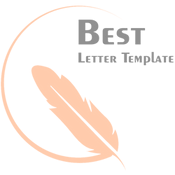 December 8, 2019Dear Team,We as a family are glad to announce the yearly Christmas bonus to all the employees of the company. This is the best time of the year to share and celebrate the joy of festivals and the holidays together. With the Christmas bonus, we just wish to bring a smile of joy to the face of our employees.We value them and a bonus is the least possible thing we could do to cherish their work and dedication towards the work. With this, we would like to wish Merry Christmas to all our workplace families and wish them all the very best ahead.Thanks & regards